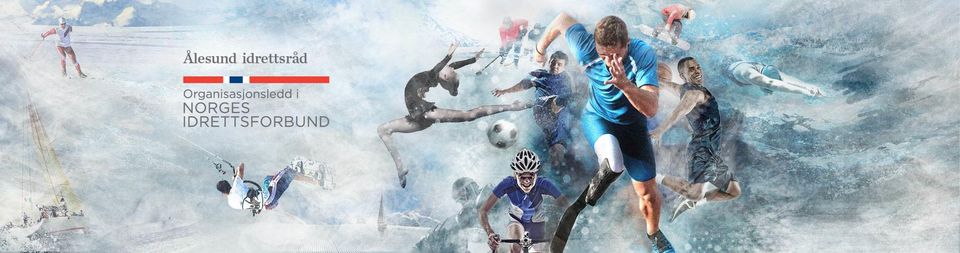 Sak idrettslaget ønsker behandlet på årsmøte i Ålesund idrettsråd 15. mai 2024.Frist for innsending 1. mai 2024Sendes på mail til: leder@alesundir.orgForslag til årsmøte i:	Ålesund idrettsrådFra:	[navn på forslagsstiller]Tittel på forslag:		[skriv inn tittel]Forslag:[Her skal forslaget skrives nøyaktig i den ordlyd det ønskes vedtatt. Begrunnelsen for forslaget skal fremgå i begrunnelsen under.] Begrunnelse:[Her skal forslagsstillers begrunnelse for å fremme forslaget presenteres.] [Sted og dato] _______________[signatur][Navn på forslagsstiller]